«РАЗНОЦВЕТНЫЙ МИР»Подведены итоги городского конкурса творческих работ «Разноцветный мир», в котором приняли участие воспитанники группы «солнышко» Смирнов Иван, Пинул Валерия, Макарова Елизавета.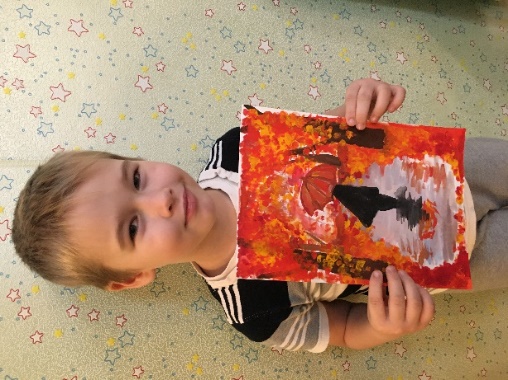 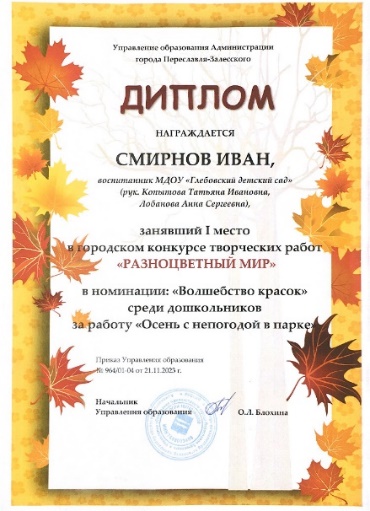 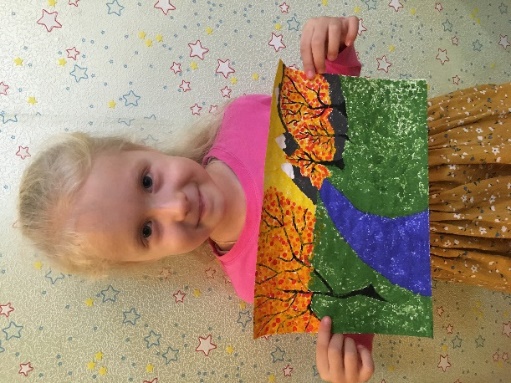 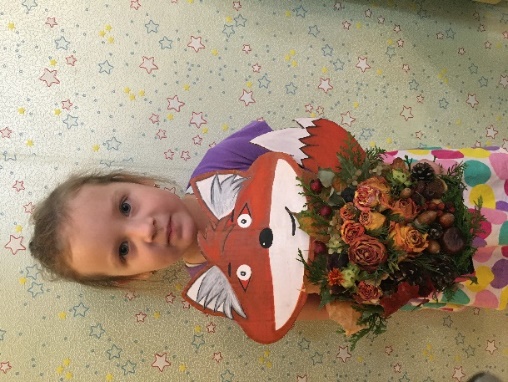 